								VY_32_INOVACE_153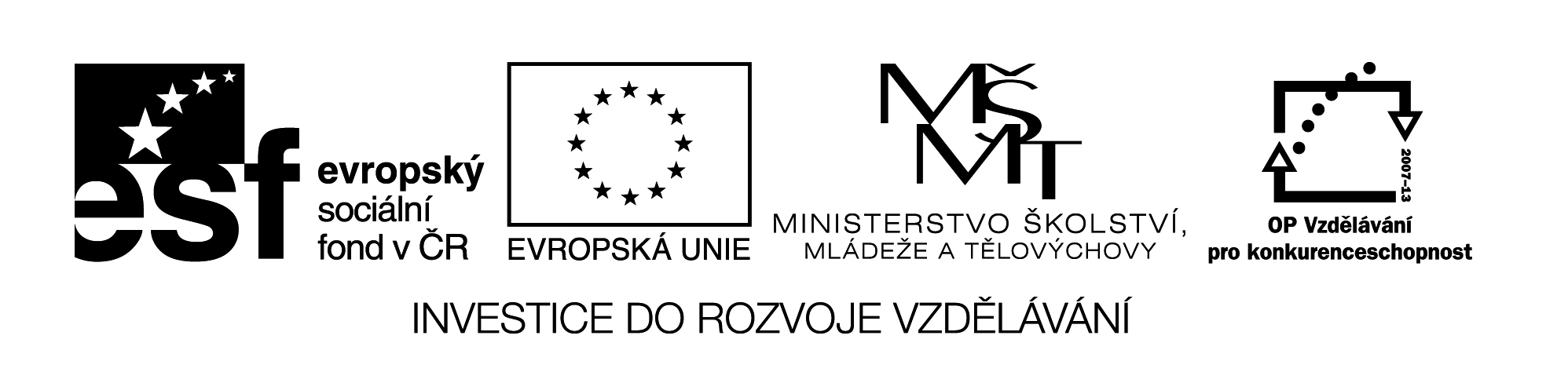 Jiří z PoděbradZakroužkuj správnou odpověď:Jiří z Poděbrad byl:hejtmanemzemským správcempurkmistremMatyáš Korvín byl Jiřího z Poděbrad:synovcemstrýcemzetěmJiří z Poděbrad vedl války s :Zikmundem LucemburskýmMatyášem KorvínemVladislavem JagellonskýmJiří z Poděbrad byl zvolen českým králem v roce:144814581468Jiří z Poděbrad byl přezdíván:husitský králkališnický králkatolický králMohly se setkat tyto osobnosti?  Škrtni špatnou odpověď.Přemysl Otakar II.  a  Jan Lucemburský			ANO   NEVáclav IV.  a Jan z Jenštejna				ANO   NEVáclav III.  a Mistr Jan Hus				ANO   NEVáclav IV.  a  Eliška Přemyslovna			ANO   NELadislav Pohrobek  a  Zikmund Lucemburský		ANO   NEJiří z Poděbrad  a  Prokop Holý				ANO   NEZa kterého panovníka a proč se ujalo rčení „za krále holce byla za groš ovce“:……………………………………………………………………………………………………………………………………Výše uvedené rčení není ale úplně pravdivé, protože sto ovcí stálo kopu grošů.  Zjisti kolik je kopa, a vypočítej, kolik tedy vlastně stála jedna ovce.………………………………………………………………………………………………………………………………………………………………………………………………………………………………………………………………………………………………VY_32_INOVACE_153ŘEŠENÍ  :Jiří z PoděbradZakroužkuj správnou odpověď:b; c;  b; b; aMohly se setkat tyto osobnosti?  Škrtni špatnou odpověď.Přemysl Otakar II.  a  Jan Lucemburský			ANO   NEVáclav IV.  a Jan z Jenštejna				ANO   NEVáclav III.  a Mistr Jan Hus				ANO   NEVáclav IV.  a  Eliška Přemyslovna			ANO   NELadislav Pohrobek  a  Zikmund Lucemburský		ANO   NEJiří z Poděbrad  a  Prokop Holý				ANO   NEZa kterého panovníka a proč se ujalo rčení „za krále holce byla za groš ovce“:V době Ladislava Pohrobka bylo v Čechách v porovnáním s husitským obdobím všeho dostatek. Výše uvedené rčení není ale úplně pravdivé, protože sto ovcí stálo kopu grošů.  Zjisti kolik je kopa, a vypočítej, kolik tedy vlastně stála jedna ovce.Kopa je 60 kusů; 0,6 grošeNázev materiálu:	VY_32_INOVACE_153Anotace.		Pracovní list k opakování učiva o době poděbradskéAutor:			Mgr. Marie JirkovskáJazyk:			češtinaOčekávaný výstup:	základní vzdělávání – 2. stupeň – Dějepis – Počátky českého stavovského státu v době poděbradské; Objasní postavení českého státu v podmínkách Evropy rozdělené do řady mocenských a náboženských centerSpeciální vzdělávací potřeby:      -Klíčová slova:			Jiří z PoděbradDruh učebního materiálu:	pracovní listDruh interaktivity:		aktivitaCílová skupina: 			žákStupeň a typ vzdělávání:	základní vzdělávání – 2. stupeňTypická věková skupina: 	12 – 15 letCelková velikost:		15 kB